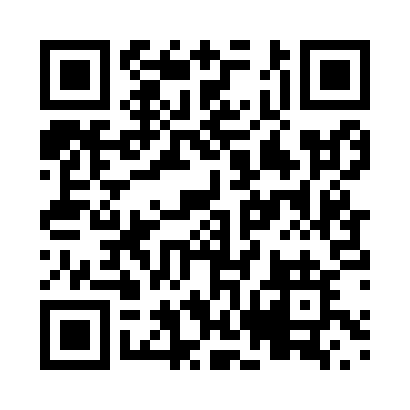 Prayer times for Baildon, Saskatchewan, CanadaWed 1 May 2024 - Fri 31 May 2024High Latitude Method: Angle Based RulePrayer Calculation Method: Islamic Society of North AmericaAsar Calculation Method: HanafiPrayer times provided by https://www.salahtimes.comDateDayFajrSunriseDhuhrAsrMaghribIsha1Wed3:455:3612:596:058:2210:142Thu3:425:3412:596:068:2410:173Fri3:405:3312:596:078:2610:194Sat3:375:3112:596:088:2710:225Sun3:345:2912:596:098:2910:246Mon3:325:2812:586:108:3010:277Tue3:295:2612:586:118:3210:298Wed3:265:2412:586:128:3310:329Thu3:245:2312:586:128:3510:3410Fri3:215:2112:586:138:3610:3711Sat3:185:2012:586:148:3810:3912Sun3:165:1812:586:158:3910:4213Mon3:135:1712:586:168:4010:4514Tue3:115:1512:586:178:4210:4715Wed3:085:1412:586:188:4310:5016Thu3:065:1312:586:188:4510:5217Fri3:055:1112:586:198:4610:5218Sat3:045:1012:586:208:4710:5319Sun3:045:0912:586:218:4910:5420Mon3:035:0712:586:228:5010:5421Tue3:035:0612:596:228:5110:5522Wed3:025:0512:596:238:5310:5623Thu3:025:0412:596:248:5410:5624Fri3:015:0312:596:258:5510:5725Sat3:015:0212:596:258:5610:5826Sun3:005:0112:596:268:5810:5827Mon3:005:0012:596:278:5910:5928Tue2:594:5912:596:289:0011:0029Wed2:594:5812:596:289:0111:0030Thu2:594:571:006:299:0211:0131Fri2:584:571:006:299:0311:02